
АДМИНИСТРАЦИЯ МУНИЦИПАЛЬНОГО ОБРАЗОВАНИЯ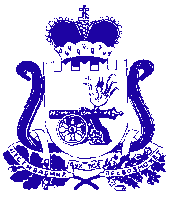 «КАРДЫМОВСКИЙ РАЙОН» СМОЛЕНСКОЙ ОБЛАСТИП О С Т А Н О В Л Е Н И ЕАдминистрация муниципального образования «Кардымовский район» Смоленской областип о с т а н о в л я е т: 1. Внести следующие изменения в муниципальную программу «Развитие пассажирского транспорта в муниципальном образовании «Кардымовский район» Смоленской области на 2014 – 2020 годы (далее – Программа), утвержденную постановлением Администрации муниципального образования «Кардымовский район» Смоленской области» от 24.02.2014 № 0143 (в ред.от 31.12.2014 № 00938, от 24.09.2015 № 00582, от 12.05.2016 № 00224, от 10.02.2017№ 00077):В Паспорте Программы:позицию «Заказчик Программы» изложить в следующей редакции:позицию «Разработчик Программы» изложить в следующей редакции:4) позицию «Объемы и источники финансирования Программы» изложить в следующей редакции:1.2. В Разделе 2 «Цели, задачи и целевые показатели Программы», таблицу «Целевые показатели Программы» изложить в следующей редакции:1.3. Раздел 4 «Обоснование ресурсного обеспечения программы» изложить в следующей редакции:«Общий объем финансирования Программы за счет средств бюджета муниципального образования «Кардымовский район» Смоленской области (далее также - районный бюджет) составит 15 015,183 тыс. рублей,в т.ч. по годам:2014 год – 1 876,627 тыс. руб.,2015 год – 2 209,756 тыс. руб.,2016 год – 2 188,800 тыс. руб.,2017 год – 2 230,000 тыс. руб.,2018 год – 2 170,000 тыс. руб.,2019 год – 2 170,000 тыс. руб.,2020 год – 2 170,000 тыс. руб.Объемы финансирования мероприятий Программы подлежат ежегодному уточнению с учетом складывающейся экономической ситуации по всем направлениям, а также объемом районного бюджета на соответствующий финансовый год, предусматривающих средства на реализацию Программы».1.4. Раздел 3 «Перечень программных мероприятий» изложить в новой редакции согласно приложению  к настоящему постановлению.2. Сектору информационных технологий Администрации муниципального образования «Кардымовский район» Смоленской области разместить настоящее постановление на официальном сайте Администрации муниципального образования «Кардымовский район» Смоленской области в сети «Интернет».3. Контроль исполнения данного постановления возложить на заместителя Главы муниципального образования «Кардымовский район» Смоленской области Д.В. Тарасова.4. Настоящее постановление вступает в силу со дня его подписания и применяется к правоотношениям, возникшим с 01 января 2018 года.                                                                                                                                                                                                                                   Приложение Раздел 3. Перечень программных мероприятий.от 05.04. 2018    № 00243О внесении изменений в муниципальную программу «Развитие пассажирского транспорта в муниципальном образовании «Кардымовский район» Смоленской области на 2014-2020 годы»Заказчик Программы    Отдел строительства, транспорта, ЖКХ, связи Администрации муниципального образования «Кардымовский район» Смоленской областиРазработчик ПрограммыОтдел строительства, транспорта, ЖКХ, связи Администрации муниципального образования «Кардымовский район» Смоленской областипозицию «Целевые показатели Программы» изложить в следующей редакции:позицию «Целевые показатели Программы» изложить в следующей редакции:позицию «Целевые показатели Программы» изложить в следующей редакции:Объемы и источники финансирования
Программы Общий объем финансирования Программы за счет средств бюджета муниципального образования «Кардымовский район» Смоленской области (далее также - районный бюджет) составит  15 015,183 тыс. рублей,в т.ч. по годам:2014 год – 1 876,627 тыс. руб.,2015 год – 2 209,756 тыс. руб.,2016 год – 2 188,800 тыс. руб., 2017 год – 2 230,000 тыс. руб., 2018 год – 2 170,000 тыс. руб., 2019 год – 2 170,000 тыс. руб., 2020 год – 2 170,000 тыс. руб. №№ПоказательЕд. измОжидаемые конечные результаты реализации ПрограммыОжидаемые конечные результаты реализации ПрограммыОжидаемые конечные результаты реализации ПрограммыОжидаемые конечные результаты реализации ПрограммыОжидаемые конечные результаты реализации ПрограммыОжидаемые конечные результаты реализации ПрограммыОжидаемые конечные результаты реализации Программы№№ПоказательЕд. изм20142015201620172018201920201.Количество человек, проживающих в населенных пунктах, не имеющих регулярного автобусного и (или) железнодорожного сообщения с административным центром в общей численности Кардымовского района   чел613600590590550500450Глава муниципального образования «Кардымовский район» Смоленской областиП.П. Никитенков№п/пНаименованиемероприятияСрок реализацииИсполнительИсполнительОбъем финансирования (тыс. руб.)Объем финансирования (тыс. руб.)Объем финансирования (тыс. руб.)Объем финансирования (тыс. руб.)Объем финансирования (тыс. руб.)Объем финансирования (тыс. руб.)Объем финансирования (тыс. руб.)Объем финансирования (тыс. руб.)Объем финансирования (тыс. руб.)Источник финансирования№п/пНаименованиемероприятияСрок реализацииИсполнительИсполнительвсегов том числе по годамв том числе по годамв том числе по годамв том числе по годамв том числе по годамв том числе по годамв том числе по годамв том числе по годамИсточник финансирования№п/пНаименованиемероприятияСрок реализацииИсполнительИсполнительвсего20142015201620172018201920202020Источник финансирования12344567891011121213Задача 1. Субсидии на возмещение затрат, связанных с оказанием услуг по осуществлению пассажирских перевозок автомобильным транспортом в межмуниципальном автомобильном сообщении, не компенсированных доходами от перевозки пассажиров в связи с государственным регулированием тарифов по данным видам сообщений и средствами районного бюджета, предоставляемыми в целях обеспечения равной доступности услуг общественного транспортаЗадача 1. Субсидии на возмещение затрат, связанных с оказанием услуг по осуществлению пассажирских перевозок автомобильным транспортом в межмуниципальном автомобильном сообщении, не компенсированных доходами от перевозки пассажиров в связи с государственным регулированием тарифов по данным видам сообщений и средствами районного бюджета, предоставляемыми в целях обеспечения равной доступности услуг общественного транспортаЗадача 1. Субсидии на возмещение затрат, связанных с оказанием услуг по осуществлению пассажирских перевозок автомобильным транспортом в межмуниципальном автомобильном сообщении, не компенсированных доходами от перевозки пассажиров в связи с государственным регулированием тарифов по данным видам сообщений и средствами районного бюджета, предоставляемыми в целях обеспечения равной доступности услуг общественного транспортаЗадача 1. Субсидии на возмещение затрат, связанных с оказанием услуг по осуществлению пассажирских перевозок автомобильным транспортом в межмуниципальном автомобильном сообщении, не компенсированных доходами от перевозки пассажиров в связи с государственным регулированием тарифов по данным видам сообщений и средствами районного бюджета, предоставляемыми в целях обеспечения равной доступности услуг общественного транспортаЗадача 1. Субсидии на возмещение затрат, связанных с оказанием услуг по осуществлению пассажирских перевозок автомобильным транспортом в межмуниципальном автомобильном сообщении, не компенсированных доходами от перевозки пассажиров в связи с государственным регулированием тарифов по данным видам сообщений и средствами районного бюджета, предоставляемыми в целях обеспечения равной доступности услуг общественного транспортаЗадача 1. Субсидии на возмещение затрат, связанных с оказанием услуг по осуществлению пассажирских перевозок автомобильным транспортом в межмуниципальном автомобильном сообщении, не компенсированных доходами от перевозки пассажиров в связи с государственным регулированием тарифов по данным видам сообщений и средствами районного бюджета, предоставляемыми в целях обеспечения равной доступности услуг общественного транспортаЗадача 1. Субсидии на возмещение затрат, связанных с оказанием услуг по осуществлению пассажирских перевозок автомобильным транспортом в межмуниципальном автомобильном сообщении, не компенсированных доходами от перевозки пассажиров в связи с государственным регулированием тарифов по данным видам сообщений и средствами районного бюджета, предоставляемыми в целях обеспечения равной доступности услуг общественного транспортаЗадача 1. Субсидии на возмещение затрат, связанных с оказанием услуг по осуществлению пассажирских перевозок автомобильным транспортом в межмуниципальном автомобильном сообщении, не компенсированных доходами от перевозки пассажиров в связи с государственным регулированием тарифов по данным видам сообщений и средствами районного бюджета, предоставляемыми в целях обеспечения равной доступности услуг общественного транспортаЗадача 1. Субсидии на возмещение затрат, связанных с оказанием услуг по осуществлению пассажирских перевозок автомобильным транспортом в межмуниципальном автомобильном сообщении, не компенсированных доходами от перевозки пассажиров в связи с государственным регулированием тарифов по данным видам сообщений и средствами районного бюджета, предоставляемыми в целях обеспечения равной доступности услуг общественного транспортаЗадача 1. Субсидии на возмещение затрат, связанных с оказанием услуг по осуществлению пассажирских перевозок автомобильным транспортом в межмуниципальном автомобильном сообщении, не компенсированных доходами от перевозки пассажиров в связи с государственным регулированием тарифов по данным видам сообщений и средствами районного бюджета, предоставляемыми в целях обеспечения равной доступности услуг общественного транспортаЗадача 1. Субсидии на возмещение затрат, связанных с оказанием услуг по осуществлению пассажирских перевозок автомобильным транспортом в межмуниципальном автомобильном сообщении, не компенсированных доходами от перевозки пассажиров в связи с государственным регулированием тарифов по данным видам сообщений и средствами районного бюджета, предоставляемыми в целях обеспечения равной доступности услуг общественного транспортаЗадача 1. Субсидии на возмещение затрат, связанных с оказанием услуг по осуществлению пассажирских перевозок автомобильным транспортом в межмуниципальном автомобильном сообщении, не компенсированных доходами от перевозки пассажиров в связи с государственным регулированием тарифов по данным видам сообщений и средствами районного бюджета, предоставляемыми в целях обеспечения равной доступности услуг общественного транспортаЗадача 1. Субсидии на возмещение затрат, связанных с оказанием услуг по осуществлению пассажирских перевозок автомобильным транспортом в межмуниципальном автомобильном сообщении, не компенсированных доходами от перевозки пассажиров в связи с государственным регулированием тарифов по данным видам сообщений и средствами районного бюджета, предоставляемыми в целях обеспечения равной доступности услуг общественного транспортаЗадача 1. Субсидии на возмещение затрат, связанных с оказанием услуг по осуществлению пассажирских перевозок автомобильным транспортом в межмуниципальном автомобильном сообщении, не компенсированных доходами от перевозки пассажиров в связи с государственным регулированием тарифов по данным видам сообщений и средствами районного бюджета, предоставляемыми в целях обеспечения равной доступности услуг общественного транспортаЗадача 1. Субсидии на возмещение затрат, связанных с оказанием услуг по осуществлению пассажирских перевозок автомобильным транспортом в межмуниципальном автомобильном сообщении, не компенсированных доходами от перевозки пассажиров в связи с государственным регулированием тарифов по данным видам сообщений и средствами районного бюджета, предоставляемыми в целях обеспечения равной доступности услуг общественного транспорта1.1Обеспечение транспортной доступности населенных пунктов Кардымовского района, удаленных от административного центра района и не имеющих постоянного автобусного сообщения2014-2020 г.г.Администрация муниципального образования «Кардымовский район» Смоленской областиАдминистрация муниципального образования «Кардымовский район» Смоленской области14 631,6271 876,6272 178,0002 177,0002 100,0002 100,0002 100,0002 100,000Районный бюджетРайонный бюджетИтого:в том числе:Итого:в том числе:Итого:в том числе:Итого:в том числе:Итого:в том числе:средства районного бюджетасредства районного бюджетасредства районного бюджетасредства районного бюджетасредства районного бюджета14 631,6271 876,6272 178,0002 177,0002 100,0002 100,0002 100,0002 100,000внебюджетные средствавнебюджетные средствавнебюджетные средствавнебюджетные средствавнебюджетные средства00000000Задача 2. Повышение эффективности функционирования транспортной системы за счет уровня комфортности, безопасности транспортной системы и ее доступности, в том числе для маломобильных категорий гражданЗадача 2. Повышение эффективности функционирования транспортной системы за счет уровня комфортности, безопасности транспортной системы и ее доступности, в том числе для маломобильных категорий гражданЗадача 2. Повышение эффективности функционирования транспортной системы за счет уровня комфортности, безопасности транспортной системы и ее доступности, в том числе для маломобильных категорий гражданЗадача 2. Повышение эффективности функционирования транспортной системы за счет уровня комфортности, безопасности транспортной системы и ее доступности, в том числе для маломобильных категорий гражданЗадача 2. Повышение эффективности функционирования транспортной системы за счет уровня комфортности, безопасности транспортной системы и ее доступности, в том числе для маломобильных категорий гражданЗадача 2. Повышение эффективности функционирования транспортной системы за счет уровня комфортности, безопасности транспортной системы и ее доступности, в том числе для маломобильных категорий гражданЗадача 2. Повышение эффективности функционирования транспортной системы за счет уровня комфортности, безопасности транспортной системы и ее доступности, в том числе для маломобильных категорий гражданЗадача 2. Повышение эффективности функционирования транспортной системы за счет уровня комфортности, безопасности транспортной системы и ее доступности, в том числе для маломобильных категорий гражданЗадача 2. Повышение эффективности функционирования транспортной системы за счет уровня комфортности, безопасности транспортной системы и ее доступности, в том числе для маломобильных категорий гражданЗадача 2. Повышение эффективности функционирования транспортной системы за счет уровня комфортности, безопасности транспортной системы и ее доступности, в том числе для маломобильных категорий гражданЗадача 2. Повышение эффективности функционирования транспортной системы за счет уровня комфортности, безопасности транспортной системы и ее доступности, в том числе для маломобильных категорий гражданЗадача 2. Повышение эффективности функционирования транспортной системы за счет уровня комфортности, безопасности транспортной системы и ее доступности, в том числе для маломобильных категорий гражданЗадача 2. Повышение эффективности функционирования транспортной системы за счет уровня комфортности, безопасности транспортной системы и ее доступности, в том числе для маломобильных категорий гражданЗадача 2. Повышение эффективности функционирования транспортной системы за счет уровня комфортности, безопасности транспортной системы и ее доступности, в том числе для маломобильных категорий гражданЗадача 2. Повышение эффективности функционирования транспортной системы за счет уровня комфортности, безопасности транспортной системы и ее доступности, в том числе для маломобильных категорий граждан2.1Разработка и ежегодная актуализация схемы транспортного   обслуживания населения 2015-2020 г.г.2015-2020 г.г.Отдел строительства, ЖКХ, транспорта, связи Администрации муниципального образования «Кардымовский район» Смоленской области0,00,00,00,00,00,00,00,00,0-2.2.Организация централизованных перевозок людей для обеспечения транспортной доступности спортивных, образовательных и культурно-массовых мероприятий2015-2020 г.г.2015-2020 г.г.Администрация муниципального образования «Кардымовский район» Смоленской области, Отдел образования Администрации муниципального образования «Кардымовский район» Смоленской области354,9560,031,75611,8111,460,070,070,070,0Районный бюджет2.3.Оказание автотранспортных услуг по перевозке груза2015-2020 г.г.2015-2020 г.г.Администрация муниципального образования «Кардымовский район» Смоленской области, Отдел образования Администрации муниципального образования «Кардымовский район» Смоленской области28,60,00,00,018,610,0000Районный бюджетИтого:в том числе:Итого:в том числе:Итого:в том числе:Итого:в том числе:Итого:в том числе:средства районного бюджетасредства районного бюджетасредства районного бюджетасредства районного бюджетасредства районного бюджета383,5560,00,011,8130,070,070,070,070,0внебюджетные средствавнебюджетные средствавнебюджетные средствавнебюджетные средствавнебюджетные средства0,000,000,000,000,000,000,000,000,00Всего по программе:в том числе:Всего по программе:в том числе:Всего по программе:в том числе:Всего по программе:в том числе:Всего по программе:в том числе:15 015,1831 876,6272 209,7562 188,8002 230,0002 170,0002 170,0002 170,0002 170,000средства районного бюджетасредства районного бюджетасредства районного бюджетасредства районного бюджетасредства районного бюджета15 015,1831 876,6272 209,7562 188,8002 230,0002 170,0002 170,0002 170,0002 170,000внебюджетные средствавнебюджетные средствавнебюджетные средствавнебюджетные средствавнебюджетные средства0,000,000,000,000,000,000,000,000,00